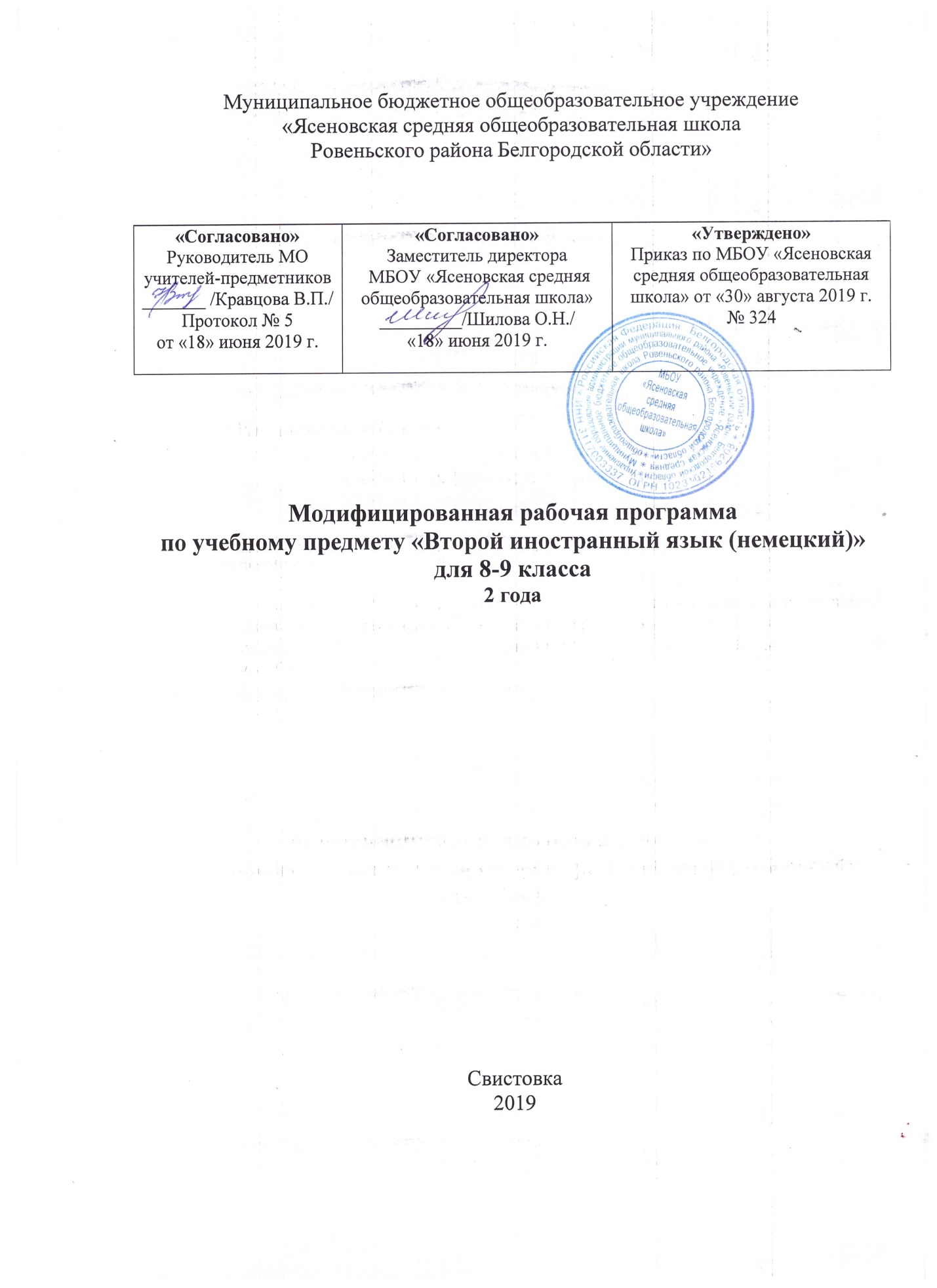  Пояснительная запискаРабочая программа по учебному предмету «Второй иностранный язык (немецкий)» разработана в соответствии с требованиями федерального государственного образовательного стандарта основного общего образования, на основе программы «Примерные программы по учебным предметам. Иностранный язык. 5-9 классы: проект. - 5-е изд., дораб. - М.: Просвещение, - 2012. – (Стандарты второго поколения)», программы «Немецкий язык. Рабочие программы. Предметная линия учебников «Горизонты» для 5-9 классов общеобразовательных учреждений» под редакцией М.М. Аверина, Е.Ю. Гуцалюк, Е.Р. Харченко. – М.: «Просвещение, 2013Рабочая программа ориентирована на использование учебно-методического комплекта «Горизонты» для 5 класса под редакцией Аверина М.М., Джин Ф., Рорман Л. и др.:Аверин М.М., Джин Ф., Рорман Л. и др. Учебник «Немецкий язык. 5 класс» серии «Горизонты» общеобразовательных школ/М.М. Аверин, Ф. Джин, Л. Рорман – М.: Просвещение.Количество часов на уровень – 68 часовКоличество часов на учебный год:8 класс – 34 часа9 класс – 34 часаДанная программа включает контрольные работы по второму иностранному языку, которые проводятся на базовом уровне по 4 видам речевой деятельности (говорение, чтение, аудирование, письмо) 1 раз в полугодие.Длительность проведения периодического контроля – до 20 минут по одному из видов речевой деятельности. На контроль говорения отводится отдельный урок.Планируемые результаты освоения учебного предмета «Второй иностранный язык (немецкий)»В результате изучения второго иностранного языка (немецкого) в 8-9 классах на базовом уровне учащиеся научатся: Глава 1. Знакомство/Kennenlernen- приветствовать людей; представляться и говорить, где живут; заполнять анкету; произносить имя по буквам; говорить, что они любят;- употреблять личные местоимения: ich, du, Sie; глаголы: heißen, wohnen, mögen, sein; вопросы с вопросительным словом (wie, was, wo, woher) и ответы на них; порядок слов; соблюдать интонацию простого предложения;- вести этикетный диалог в ситуации бытового общения (приветствовать, прощаться, узнавать, как дела, знакомиться, расспрашивать о возрасте);-  воспроизводить графически и каллиграфически корректно все буквы немецкого алфавита и основные буквосочетания; - различать на слух и адекватно произносить все звуки немецкого языка;-  соблюдать правильное ударение в словах и фразах, интонацию в целом; -  употреблять глаголы heißen, wohnen, mögen, sein в утвердительных и вопросительных предложениях в первом, втором лице и вежливой форме;-  заполнять анкету;-  читать и писать по образцу сообщения в чате; - знакомиться с достопримечательностями и формулами приветствия немецкоязычных стран;Глава 2. Мой класс/Meine Klasse - называть числа от 0 до 1000; - диктовать телефонные номера; говорить о людях и предметах;   - говорить, что они любят, а что нет;- употреблять личные местоимения: er/sie, wir, ihr; глаголы: kommen, heißen, mögen, sein; определённый и неопределённый артикли: der, das, die, ein, eine; притяжательные местоимения: mein, dein; предлоги: in, auf; числа; лексику «Школьные принадлежности»; названия некоторых школьных предметов; - соблюдать ударение в предложении; интонацию вопросительного предложения; словарное ударение;- вести диалог-расспрос (о том, какие школьные предметы нравятся, какие нет); - рассказывать о своём друге/своей подруге;  - оперировать активной лексикой в процессе общения; - воспроизводить наизусть тексты рифмовок; - понимать на слух речь учителя, одноклассников и небольшие доступные тексты в аудио записи, построенные на изученном языковом материале: краткие диалоги, рифмовки, песни; - вербально или невербально реагировать на услышанное; - понимать на слух и произносить цифры и группы цифр; - называть телефонные номера; произносить имена и фамилии по буквам; выразительно читать вслух небольшие тексты, построенные на изученном языковом материале;- писать небольшой рассказ о себе, своём друге/своей подруге с опорой на образец; - соблюдать правильное ударение в словах и фразах, интонацию в целом; - употреблять спряжение известных глаголов в утвердительных и вопросительных предложениях, определённые и неопределённые артикли в ед. числе, притяжательные местоимения mein, dein, числительные (количественные от 1 до 1000);Глава 3. Животные/Tiere   -  говорить о животных; проводить интервью в классе; понимать текст о животных; описывать животных; называть цвета.- употреблять правильно спряжение глаголов haben, sein; вопросы без вопросительного слова; винительный падеж; множественное число существительных; названия животных, цветов, континентов и частей света; - соблюдать словарное ударение, краткие и долгие гласные.-вести диалог-расспрос (о животных); рассказывать (о своих животных); - оперировать активной лексикой в процессе общения; - понимать на слух речь учителя, одноклассников и небольшие доступные тексты в аудиозаписи; выразительно читать вслух небольшие тексты, построенные на изученном языковом материале; - писать небольшой рассказ о себе, своих игрушках, о том, что они умеют делать, с опорой на образец;  - соблюдать правильное ударение в словах и предложениях, интонацию в целом; - проводить интервью о любимых животных и сообщения на основе собранного материала;  - употреблять винительный падеж и множественное число существительных, вопросы без вопросительного слова;Маленькая перемена/Kleine Pause.  Повторение- делать учебные плакаты;- составлять диалоги, оперировать активной лексикой в процессе общения;- читать и воспроизводить стихотворения;- играть в грамматические игры;Глава 4. Мой день в школе/Mein Schultag - называть дни недели и время суток; описывать свой распорядок дня; понимать и составлять тексты о школе.- указывать время; соблюдать порядок слов в предложениях с указанием времени; употреблять предлоги: um, von ... bis, am; - называть часы, время суток, дни недели, школьные предметы; - соблюдать краткие и долгие гласные;- рассказывать о себе, включая информацию о школьных уроках, с указанием времени; - оперировать активной лексикой в процессе общения; - писать электронное письмо о себе по образцу; - читать, понимать и составлять своё расписание уроков с указанием дней недели и времени;  - понимать на слух речь учителя, одноклассников и небольшие доступные тексты в аудиозаписи, построенные на изученном языковом материале,  - находить запрашиваемую информацию; вербально или невербально реагировать на услышанное;-  соблюдать правильное ударение в словах и предложениях, интонацию в целом; - слушать и выразительно читать стихотворение; - употреблять предложения с указанием времени, соблюдая правильный порядок слов и временные предлоги; рассказывать о распорядке дня; - усвоят страноведческую информацию о школе в немецкоязычных странах;Глава 5. Хобби/Hobbys - говорить о хобби; договариваться о встрече; говорить, что они умеют, а что нет; спрашивать разрешения; читать и описывать статистические данные;- употреблять глаголы с изменяемой корневой гласной: fahren, lesen, sehen; модальный глагол können; глаголы с отделяемой приставкой, рамочную конструкцию; краткую и долгую гласную;- вести диалоги о своём хобби, о том, что умеют и не умеют делать; - рассказывать о своём хобби;-  оперировать активной лексикой в процессе общения; - договариваться о встрече; спрашивать разрешения, используя модальные глаголы; - понимать на слух речь учителя, высказывания одноклассников; -читать предложения с правильным фразовым и логическим ударением; - соблюдать правильное ударение в словах и предложениях, интонацию в целом; - читать и описывать статистическую информацию; употреблять глаголы с отделяемыми приставками, соблюдая рамочную конструкцию;Глава 6. Моя семья/Meine Familie - описывать картинку; рассказывать о семье; понимать текст о семье; говорить о профессиях;-употреблять притяжательные местоимения sein, ihr, unser; профессии мужского и женского рода, слова, обозначающие родство; произношение окончаний -er, -e;- рассказывать о своей семье, используя в том числе и названия профессий; описывать картинки; - вести диалоги о семье, составлять мини-диалоги по образцу;- читать и понимать небольшие тексты, построенные на изученном языковом материале;- употреблять притяжательные местоимения; читать предложения с правильным фразовым и логическим ударением; - понимать на слух речь учителя, одноклассников и небольшие доступные тексты в аудиозаписи, построенные на изученном языковом материале; - читать и описывать статистическую информацию; - использовать в речи страноведческую информацию о семьях в Германии;Глава 7. Сколько это стоит?/Was kostet das? - называть цену; говорить, что они хотели бы купить; рассказывать о том, что им нравится, а что нет; находить информацию в тексте;- осуществлять спряжение глаголов essen, treffen, möchten; - соблюдать порядок слов в предложении: рамочную конструкцию; словосочетания, дифтонги ei, au, e;- вести диалоги на основе изученного языкового материала (называть цену, спрашивать, сколько стоит, говорить, что нравится, что нет, что бы они хотели купить, говорить о деньгах на карманные расходы); Научатся использовать информацию о немецкой традиции составления списка подарков ко дню рождения и писать аналогичные списки; обсуждать подарки друзьям ко дню рождения, учитывать их стоимость и пожелания друзей;-  читать тексты и находить запрашиваемую информацию; читать тексты с полным пониманием, используя словарь;Большая перемена/Große Pause ПовторениеГрамматический аспект в обучении: Учащиеся овладеют грамматическим материалом в единстве с фонетикой и лексикой. Активный грамматический минимум  составляют следующие грамматические явления: личные местоимения и притяжательные местоимения; глагол haben в Präsens, глагол sein в Präsens, слабые глаголы wohnen, basteln, sammeln и др. в Präsens, глаголы с отделяемыми приставками в Präsens, модальный глагол können в Präsens, глагол machen в Präsens; существительные с определённым артиклем, с неопределённым артиклем, с нулевым артиклем (употребление названий профессий), с отрицательным артиклем, множественное число существительных, существительные в винительном падеже (Akkusativ); количественные числительные; предлоги um, von ... bis, am. Словообразование: имена существительные для обозначения профессий мужского и женского рода-      Синтаксис: порядок слов в повествовательном предложении, порядок слов в вопросительном предложении (вопросительные слова), формы отрицания в предложении, формы утверждения в предложении. Принципиальным в организации работы со структурами является их функциональное применение. Работа над грамматикой вписывается в контекст коммуникативной деятельности учащихся и подчиняется решению речевых задач.    Содержание учебного предмета «Второй иностранный язык (немецкий)»В курсе немецкого языка как второго иностранного можно выделить следующие содержательные линии:- коммуникативные умения в основных видах речевой деятельности: аудировании, говорении, чтении и письме;- языковые навыки пользования лексическими, грамматическими, фонетическими и орфографическими средствами языка;- социокультурная осведомлённость и умения межкультурного общения;- общеучебные и специальные учебные умения, универсальные учебные действия.Главной содержательной линией является формирование и развитие коммуникативной компетенции в совокупности с речевой и языковой компетенцией. Уровень развития коммуникативной компетенции выявляет уровень овладения речевыми навыками и языковыми средствами второго иностранного языка на данном этапе обучения, а также уровень развития компенсаторных навыков, необходимых при овладении вторым иностранным языком. В свою очередь, развитие коммуникативной компетенции неразрывно связано с социокультурной осведомлённостью учащихся. Все указанные содержательные линии находятся в тесной взаимосвязи и единстве учебного предмета «Иностранный язык».Предметное содержание речи1. Межличностные взаимоотношения в семье, со сверстниками. Внешность и черты характера человека.2. Досуг и увлечения (чтение, кино, театр и др.). Виды отдыха, путешествия. Транспорт. Покупки.3. Здоровый образ жизни: режим труда и отдыха, спорт, питание.4. Школьное образование, школьная жизнь, изучаемые предметы и отношение к ним. Переписка с зарубежными сверстниками. Каникулы в различное время года.5. Мир профессий. Проблемы выбора профессии. Роль иностранного языка в планах на будущее.6. Природа. Проблемы экологии. Защита окружающей среды. Климат, погода.
 7. Страна/страны второго иностранного языка и родная страна, их географическое положение, столицы и крупные города, достопримечательности, культурные особенности (национальные праздники, знаменательные даты, традиции, обычаи). Выдающиеся люди, их вклад в науку и мировую культуру.
Виды речевой деятельности/ Коммуникативные уменияГоворениеДиалогическая речьУмение вести диалоги этикетного характера, диалог-расспрос, диалог — побуждение к действию, диалог — обмен мнениями. Объём диалога от 3 реплик (5—7 классы) со стороны каждого учащегося. Монологическая речьУмение строить связные высказывания о фактах и событиях с опорой и без опоры на прочитанный или услышанный текст, заданную вербальную ситуацию или зрительную наглядность.Объём монологического высказывания от 7—10 фраз (5—7 классы).АудированиеУмение воспринимать и понимать на слух аутентичные аудио- и видеотексты с разной глубиной проникновения в их содержание (с пониманием основного содержания, с выборочным пониманием и полным пониманием содержания текста) в зависимости от коммуникативной задачи и функционального типа текста.Жанры текстов: прагматические, публицистические.Типы текстов: сообщение, рассказ, диалог-интервью и др.Содержание текстов должно соответствовать возрастным особенностям и интересам учащихся и иметь образовательную и воспитательную ценность.Аудирование с полным пониманием содержания предполагает понимание речи учителя и одноклассников на уроке, а также понимание несложных текстов, построенных на полностью знакомом учащимся языковом материале или содержащих некоторые незнакомые слова. Время звучания текста — до 1 мин.Аудирование с пониманием основного содержания осуществляется на несложных аутентичных текстах, содержащих наряду с изученным и некоторое количество незнакомых языковых явлений. Время звучания текстов — до 1,5 мин.Аудирование с выборочным пониманием предполагает умение выделить необходимую информацию в одном или нескольких аутентичных коротких текстах прагматического характера, опуская избыточную информацию. Время звучания текстов — до 1,5 мин.ЧтениеУмение читать и понимать аутентичные тексты разных жанров и стилей с различной глубиной и точностью проникновения в их содержание (в зависимости от коммуникативной задачи): с пониманием основного содержания (ознакомительное чтение); с полным пониманием содержания (изучающее чтение); с выборочным пониманием необходимой информации (просмотровое/поисковое чтение).Жанры текстов: научно-популярные, публицистические, художественные, прагматические.Типы текстов: статья, интервью, рассказ, объявление, рецепт, меню, проспект, реклама, песня и др.Содержание текстов должно соответствовать возрастным особенностям и интересам учащихся, иметь образовательную и воспитательную ценность, воздействовать на эмоциональную сферу школьников.Независимо от вида чтения возможно использование двуязычного словаря.Чтение с пониманием основного содержания текста осуществляется на несложных аутентичных материалах с ориентацией на выделенное в программе предметное содержание, включающих некоторое количество незнакомых слов. Объём текстов для чтения — 600—700 слов.Чтение с полным пониманием осуществляется на несложных аутентичных текстах, построенных в основном на изученном языковом материале, с использованием различных приёмов смысловой переработки текста (языковой догадки, выборочного перевода) и оценки полученной информации. Объём текста для чтения — около 500 слов.Чтение с выборочным пониманием предполагает умение просмотреть аутентичный текст или несколько коротких текстов и выбрать необходимую информацию. Объём текста для чтения — около 350 слов.Письменная речьУмения:—	делать выписки из текста для их дальнейшего использования в собственных высказываниях;—	писать короткие поздравления с днём рождения и другими праздниками, выражать пожелания (объёмом 30—40 слов, включая адрес);—	заполнять несложные анкеты в форме, принятой в странах изучаемого языка (указывать имя, фамилию, пол, гражданство, адрес);Языковые знания и навыкиОрфографияПравила чтения и написания слов, отобранных для данного этапа обучения, и навыки их применения в рамках изучаемого лексико-грамматического материала.Фонетическая сторона речиНавыки адекватного произношения и различения на слух всех звуков изучаемого второго иностранного языка. Соблюдение ударения и интонации в словах и фразах, ритмико-интонационные навыки произношения различных типов предложений.Лексическая сторона речиНавыки распознавания и употребления в речи лексических единиц, обслуживающих темы, проблемы и ситуации общения в пределах тематики основной школы в объёме около 1000 лексических единиц. Лексические единицы включают наиболее распространённые устойчивые словосочетания, оценочную лексику, реплики-клише речевого этикета, характерные для культуры стран изучаемого второго иностранного языка; основные способы словообразования: аффиксации, словосложения, конверсии. Многозначные слова. Понятие о синонимах, антонимах, лексической сочетаемости.Грамматическая сторона речиЗнание признаков нераспространённых и распространённых простых предложений, безличных предложений, использование прямого и обратного порядка слов. Навыки распознавания и употребления в речи перечисленных грамматических явлений.Знание признаков глаголов в наиболее употребительных временных формах действительного, неличных форм глаголов, модальных глаголов, существительных, артиклей, местоимений, прилагательных, предлогов, количественных и порядковых числительных. Навыки их распознавания и употребления в речи.Социокультурные знания и уменияУмения осуществлять межличностное и межкультурное общение, используя знания о национально-культурных особенностях своей страны и страны/стран изучаемого языка, полученные на уроках второго иностранного языка и в процессе изучения других предметов (знания межпредметного характера) предполагают овладение:—	знаниями о значении родного и иностранных языков в современном мире;—	сведениями о социокультурном портрете стран, говорящих на изучаемом иностранном языке, их символике и культурном наследии;—	употребительной фоновой лексикой и реалиями страны изучаемого языка: традициями (в питании, проведении выходных дней, основных национальных праздников), распространёнными образцами фольклора;—	умением распознавать и употреблять в устной и письменной речи в ситуациях формального и неформального общения основные нормы речевого этикета, принятые в странах изучаемого языка (реплики-клише, наиболее распространённую оценочную лексику);—	умениями представлять родную страну и культуру на иностранном языке; оказывать помощь зарубежным гостям в нашей стране в ситуациях повседневного общения.Компенсаторные уменияОвладение умениями:—	переспрашивать, просить повторить, уточняя значение незнакомых слов;—	использовать в качестве опоры при порождении собственных высказываний ключевые слова, план к тексту, тематический словарь и т. д.;—	прогнозировать содержание текста на основе заголовка, предварительно поставленных вопросов;—	догадываться о значении незнакомых слов по контексту, по используемым собеседником жестам и мимике;Общеучебные умения и универсальные способы деятельностиФормируются умения:—	работать с информацией: сокращение, расширение устной и письменной информации, создание второго текста по аналогии, заполнение таблиц;—	работать с прослушанным и письменным текстом: извлечение основной информации, извлечение запрашиваемой или нужной информации, извлечение полной и точной информации;—	работать с разными источниками на иностранном языке: справочными материалами, словарями, Интернет-ресурсами, литературой;— самостоятельно работать, рационально организовывая свой труд в классе и дома.Специальные учебные уменияФормируются умения:—	находить ключевые слова и социокультурные реалии при работе с текстом;—	семантизировать слова на основе языковой догадки;—	осуществлять словообразовательный анализ слов;—	выборочно использовать перевод;—	пользоваться двуязычным и толковым словарями.Лексическая сторона речиОвладение лексическими единицами, обслуживающими новые темы, проблемы и ситуации общения в пределах тематики основной школы. Лексические единицы включают устойчивые словосочетания, оценочную лексику, реплики-клише речевого этикета.Основные способы словообразования:1) аффиксация:•	глаголов с отделяемыми и неотделяемыми приставками и другими словами в функции приставок типа erzählen, wegwerfen;2)	словосложение:•	существительное + существительное (das Arbeitszimmer);•	прилагательное + прилагательное (dunkelblau, hellblond);•	прилагательное + существительное (die Fremdsprache);•	глагол + существительное (die Schwimmhalle);3)	конверсия:•	образование существительных от прилагательных (das Blau, der Junge);•	образование существительных от глаголов (das Lernen, das Lesen).Интернациональные слова (der Globus, der Computer). Представления о синонимии, антонимии, лексической сочетаемости, многозначности.Грамматическая сторона речиЗнакомство с новыми грамматическими явлениями.Уровень овладения конкретным грамматическим явлением (продуктивно-рецептивно или рецептивно) указывается в графе «Характеристика основных видов деятельности ученика» в Тематическом планировании.Нераспространённые и распространённые предложения.Безличные предложения (Es ist warm. Es ist Sommer).Предложения с глаголами legen, stellen, hängen, требующими после себя дополнение в Akkusativ и обстоятельство места при ответе на вопрос Wohin? (Ich hänge das Bild an die Wand).Предложения с глаголами beginnen, raten, vorhaben и др., требующими после себя Infinitiv с zu.Побудительные предложения типа Lesen wir! Wollen wir lesen!Все типы вопросительных предложений.Предложения с неопределённо-личным местоимением man (Man schmückt die Stadt vor Weihnachten).Präteritum слабых и сильных глаголов, а также вспомогательных и модальных глаголов.Глаголы с отделяемыми и неотделяемыми приставками в Präsens, Präteritum.Распознавание и употребление в речи определённого/неопределённого и нулевого артикля, склонения существительных нарицательных.Местоимения: личные, притяжательные.Количественные числительные и порядковые числительнельные.      Тематическое планирование с указанием количества часов, отводимых на освоение каждой темы8 класс9 класс№ п/пНаименование тем  разделовКоличество часовКоличество часов№ п/пНаименование тем  разделовПримерная программаРабочаяпрограмма1Страна/страны второго иностранного языка и родная страна. Знакомство882Школьное образование, школьная жизнь, изучаемые предметы и отношение к ним. 993Природа. Животные.884Школьное образование, школьная жизнь.885Повторение.11Всего: 3434№ п/пНаименование разделов и темКоличество часовКоличество часов№ п/пНаименование разделов и темПримерная программаРабочаяпрограмма1Страна/страны второго иностранного языка и родная страна. Знакомство112Досуг и увлечения. Хобби.10103Межличностные взаимоотношения в семье. Мир профессий.11114Страна/страны второго иностранного языка и родная страна. Покупки. Праздники.995Повторение.33Всего:3434